电子商务专项职业能力考核考试端使用说明书1.	登录页面2.	考场管理3.	考生信息4、基本操作	5、考试状态选择6、作答包下载登录页面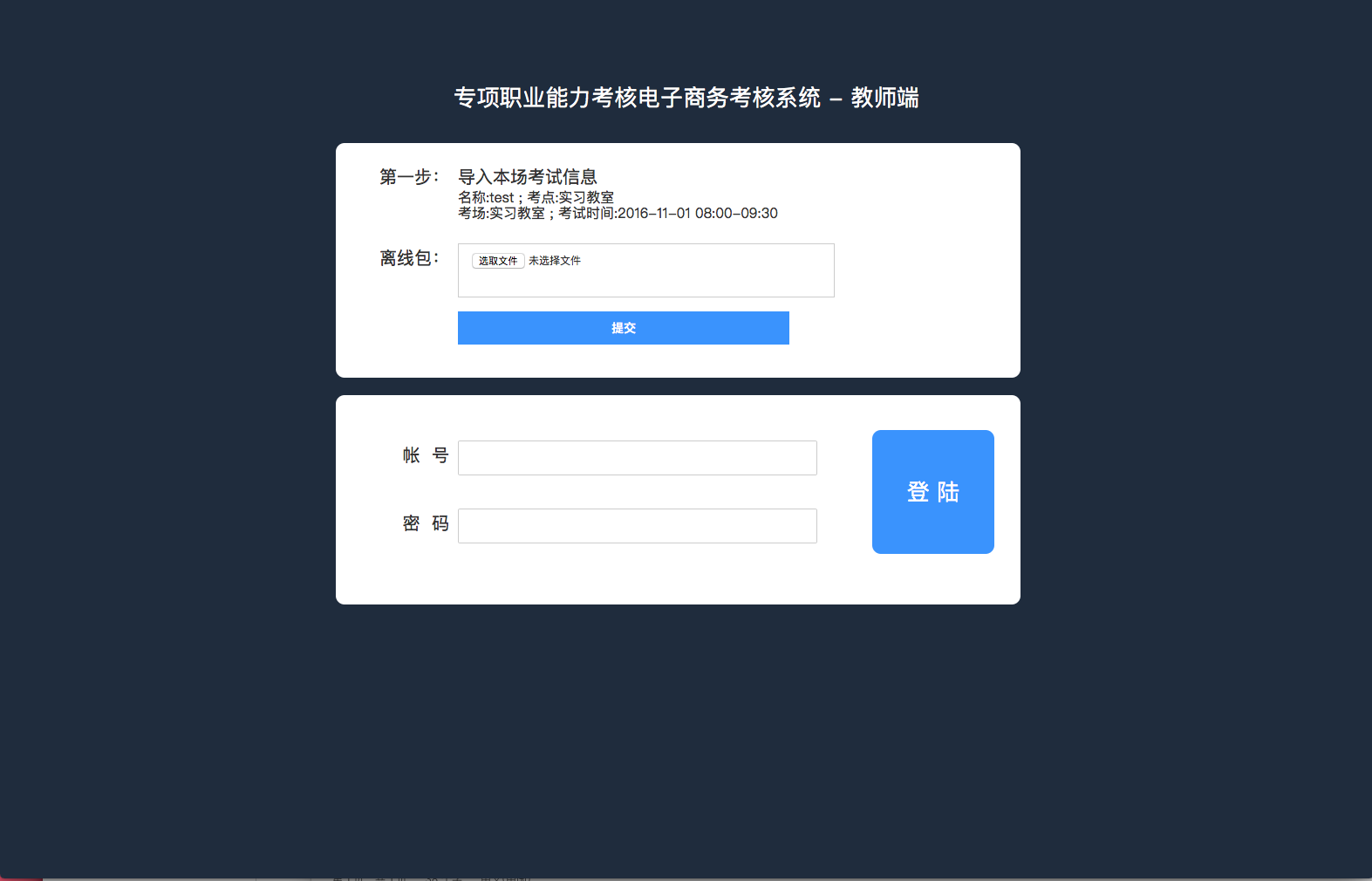 启动考试端后，打开计算机桌面上的谷歌浏览器，输入localhost/monitor。点击离线包的选择文件，添加主管端导出来的考包。然后点击提交。提交成功之后，输入该考包里的考评员的账号，还有之前设置的考试密码，点击登录即可。考场管理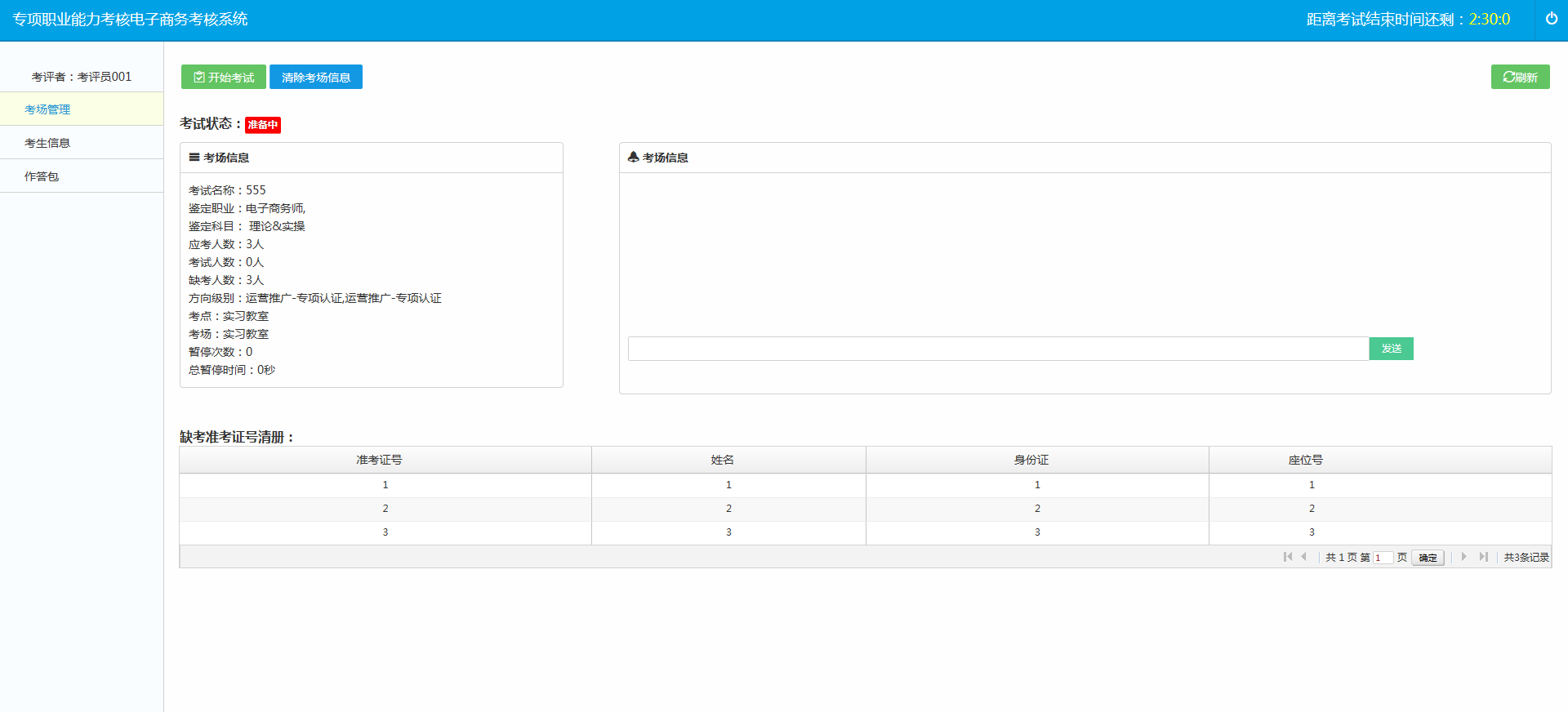 供考评员查看考场信息。点击开始考试即可开始考试倒计时。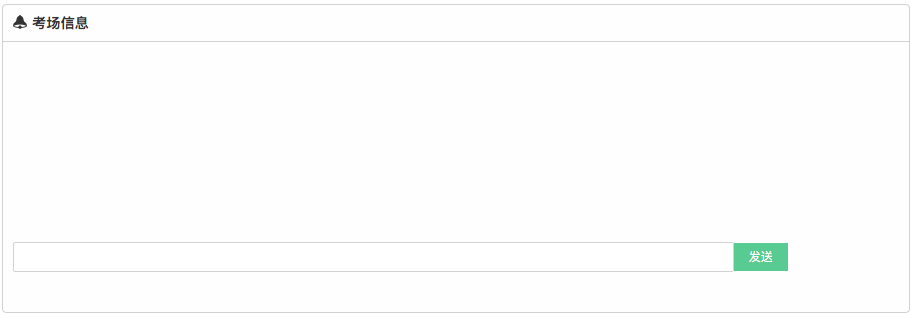 可在此处发送消息提醒考生开始考试了。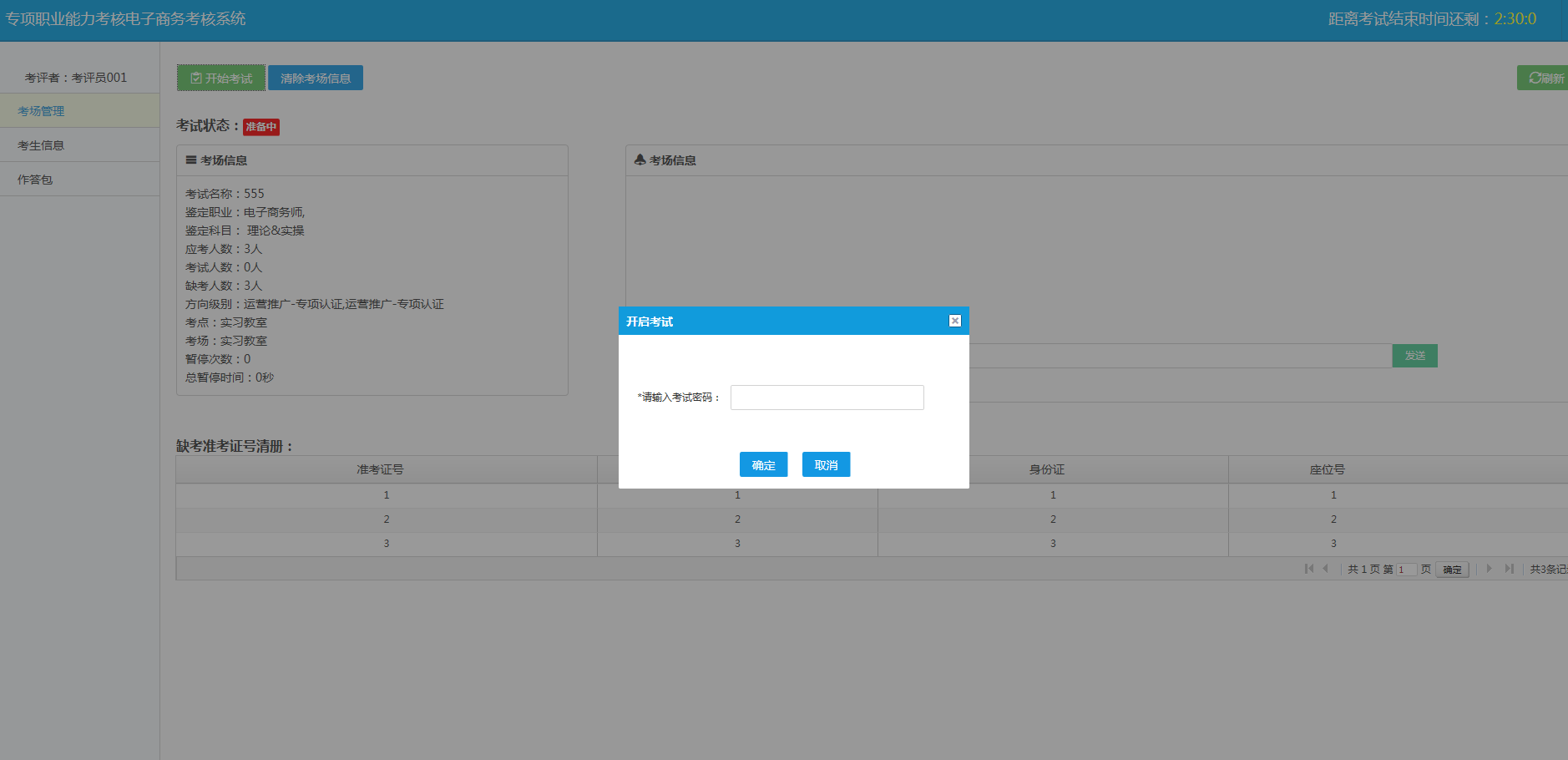 点击开始考试，输入考试密码点击确定开始考试。此时开始考试倒计时，可选择暂停考试或者结束考试等操作。考生信息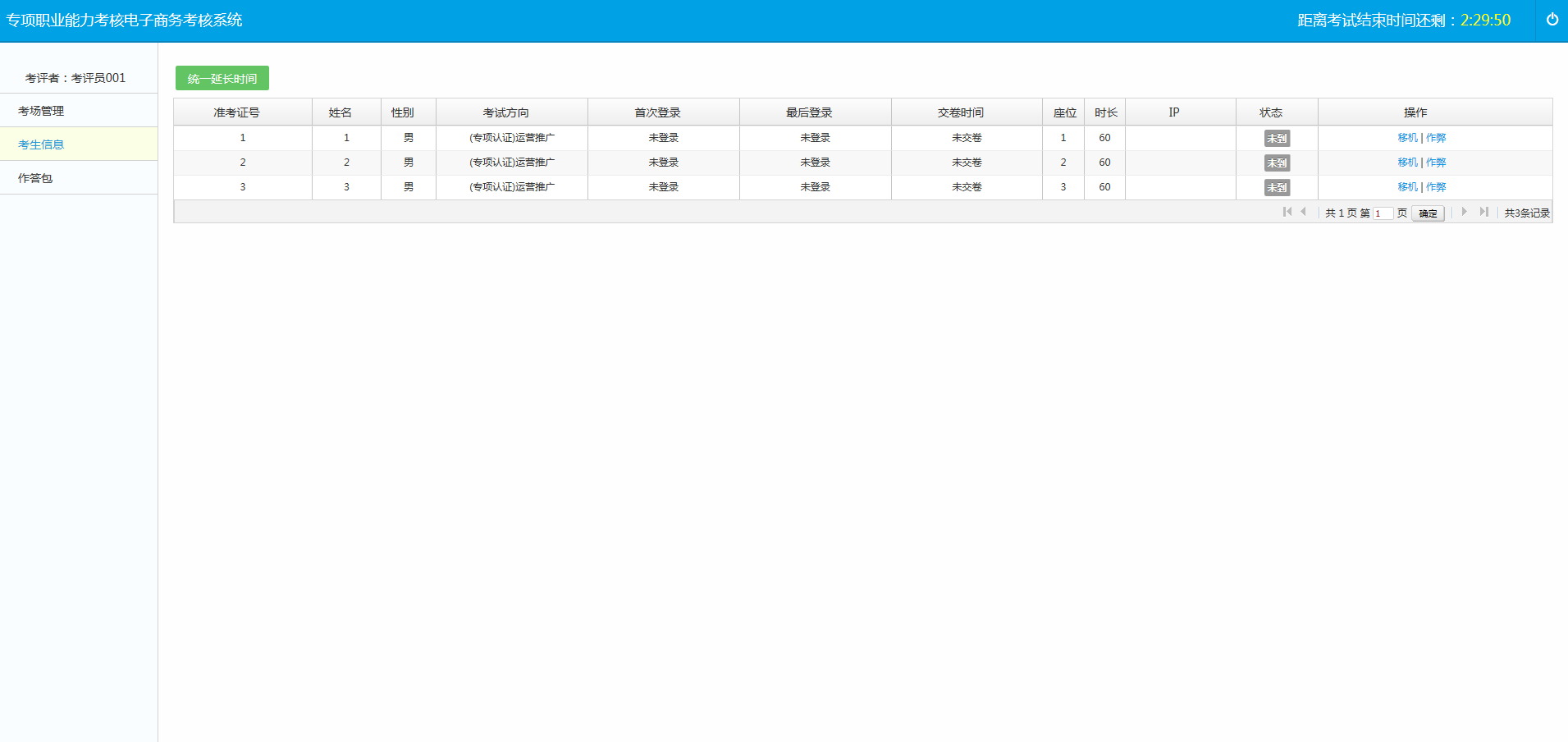 查看这场考试所有考生的列表信息。查看他们的状态，以及做移机，作弊等操作。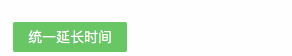 还可以点击统一延长时间来延长考试的时间。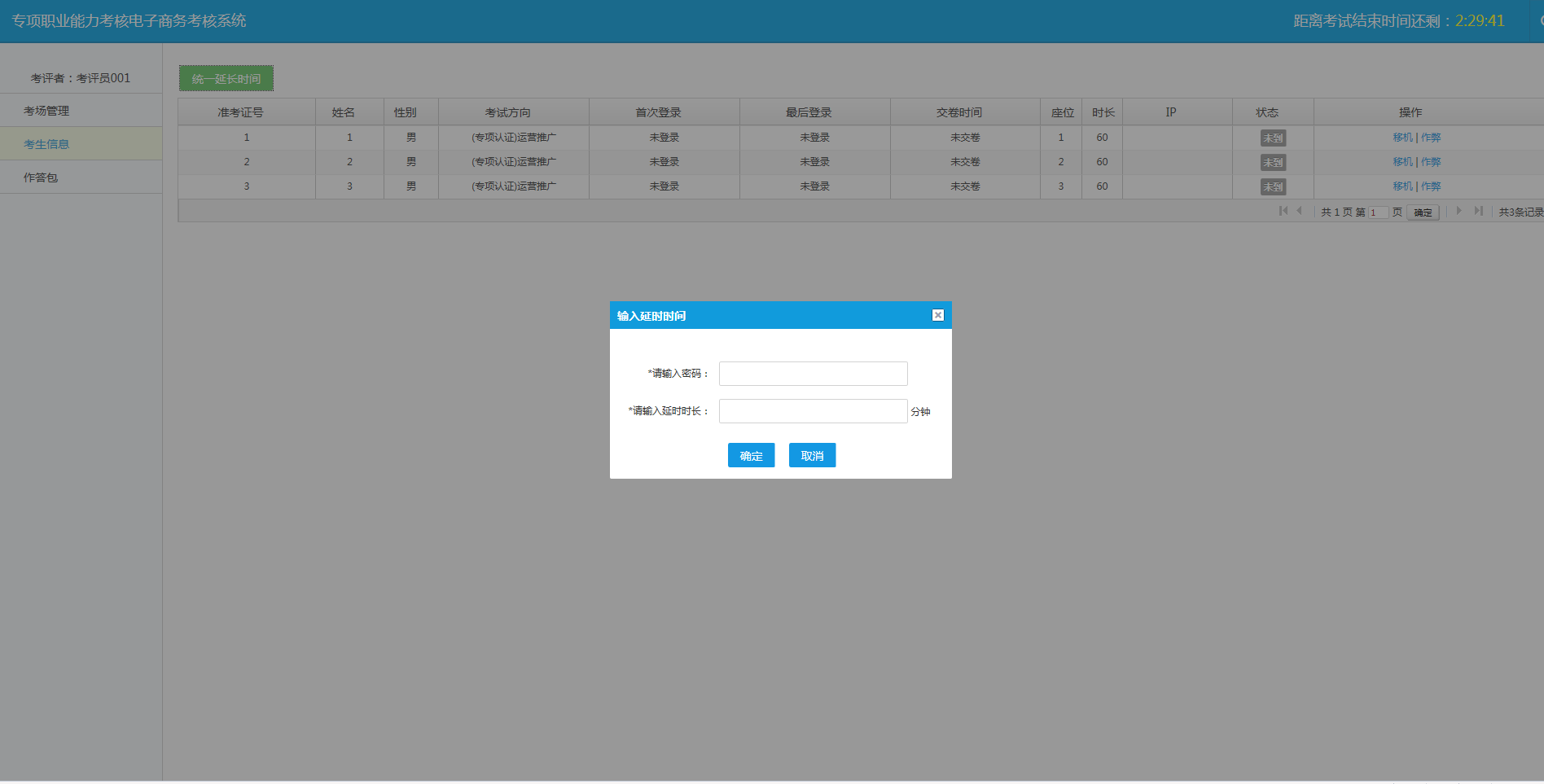 延长考试时间需输入前面设置的延长考试的密码，还有就是需要延长的时间，单位分钟，点击确定即可延长考试时间基本操作4.1状态选择在考生信息中的状态那里可以选择学生的当前考试状态，分为：未到、考试中、提交交卷、自动交卷、作弊等不同选项。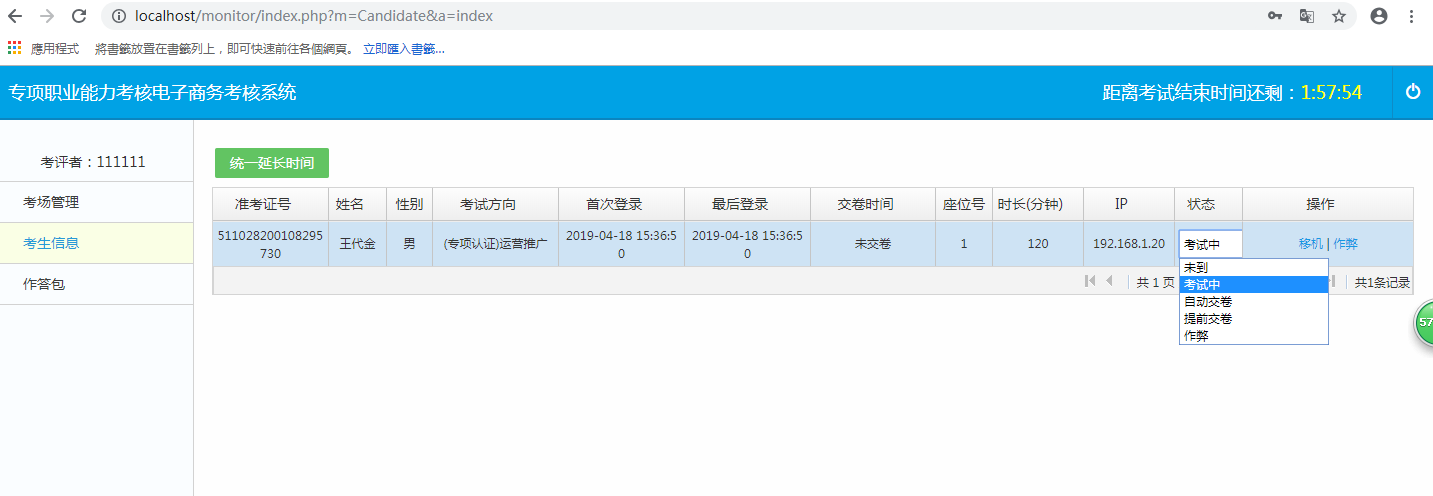 4.2移机处理    当考试的机器出现IP冲突或者是机器不能正常使用时，可在考生信息中选择相应的考生，进行移机处理。完成相应操作后，考生重新选择一台设备进行重新登入。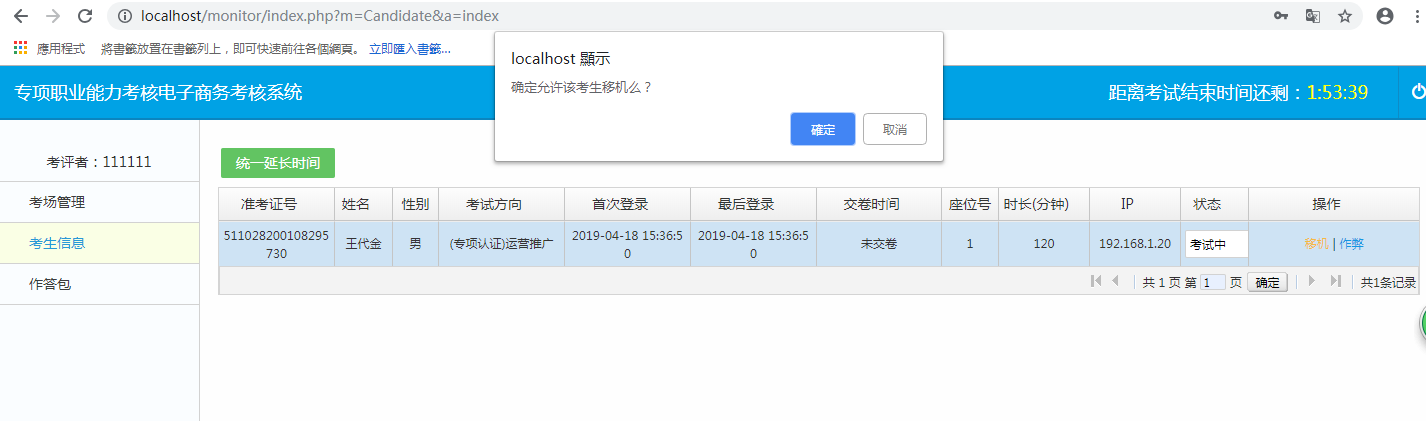 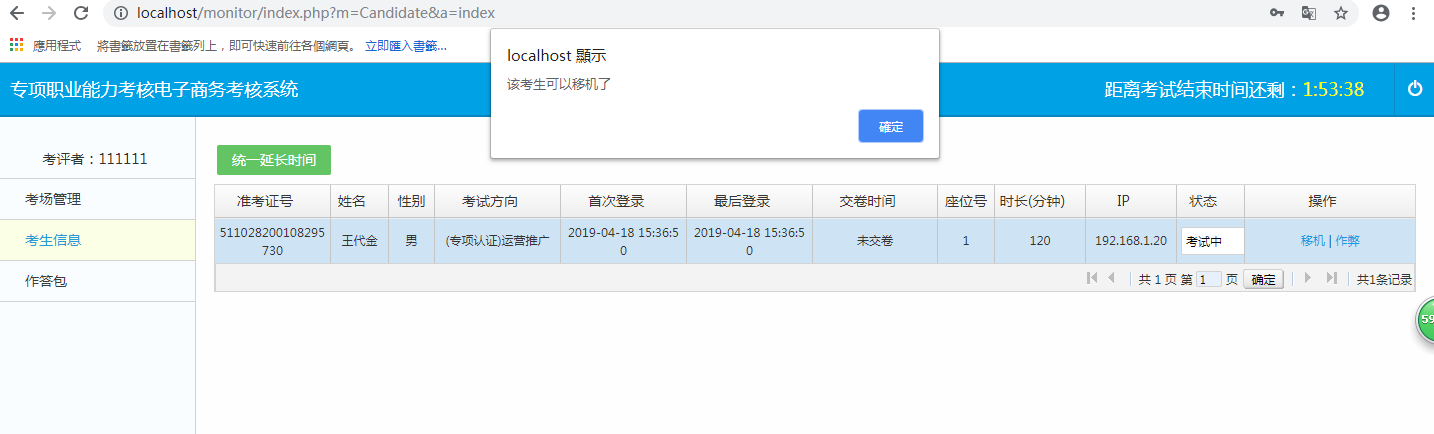 考试状态选择在考试端首面上面可以选择：暂停考试：这时考试全部停止，可以应对考场中出现的突发情况，如停电、服务端有问题等现象，问题解除后，重新启动考试端，考生重新登入即可。结束考试：如果考生已全部提前交卷，这时可结束考试。或者出现其它要终止考试情况时使用此项功能。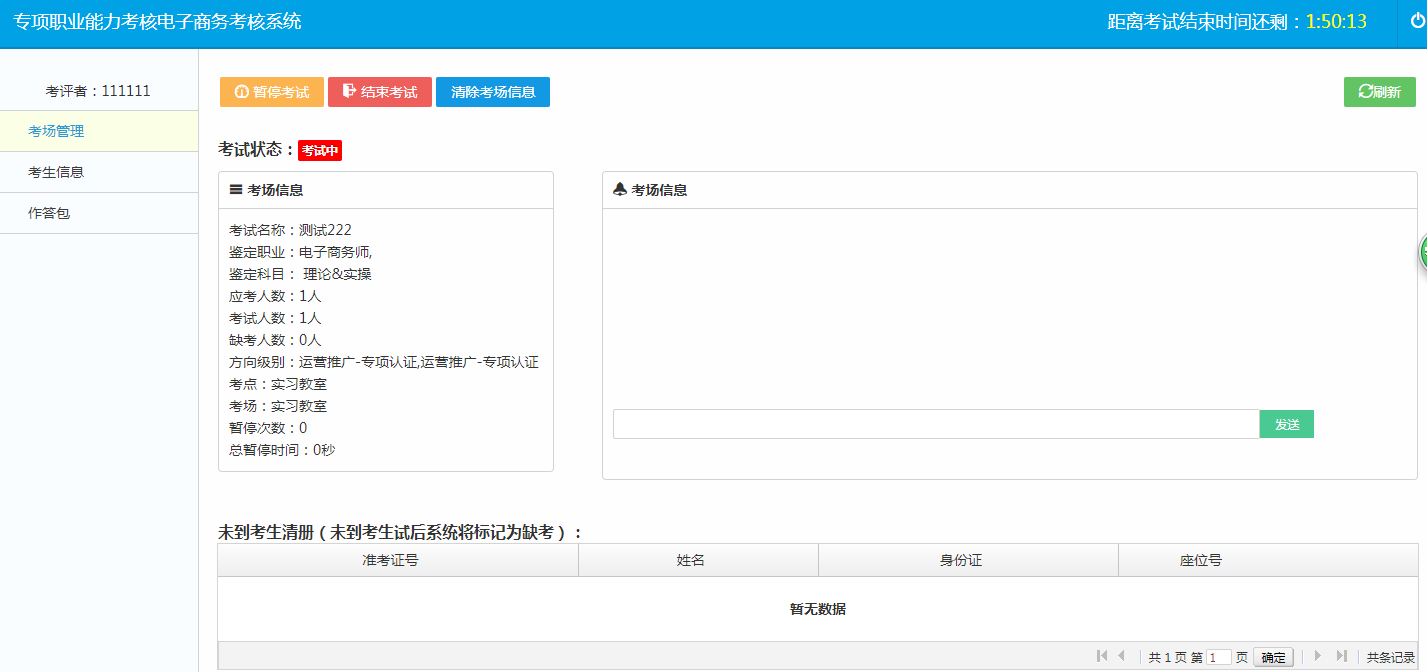 作答包下载在考试结束后，在考试端首面上面可以选择：作答包项目，根据界面上的选择，进行作答包下载。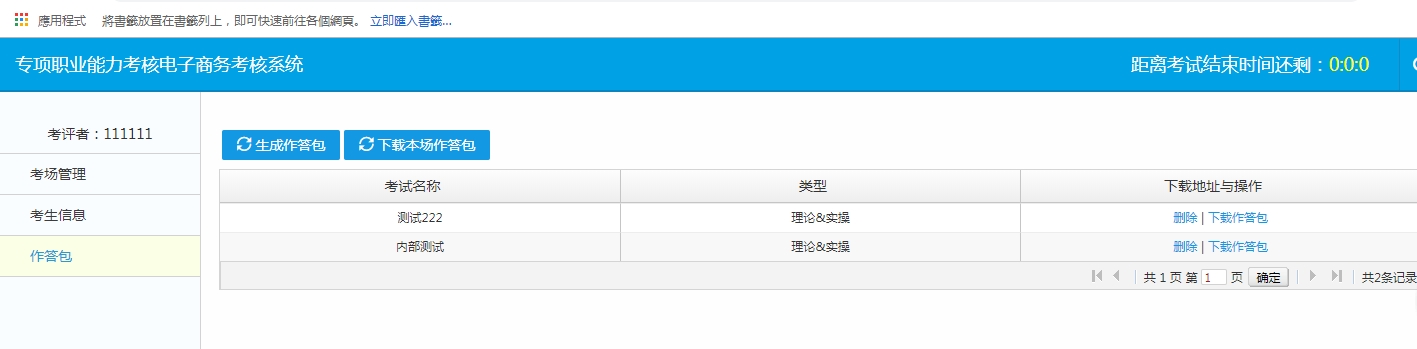 